23 января проведена информационно -разъяснительная работа для родителей по оказанию государственной услуги  "Приём документов для  организации индивидуального бесплатного обучения на дому детей, которые по состоянию здоровья  в течение длительного времени не могут посещать организации начального, основного среднего образования"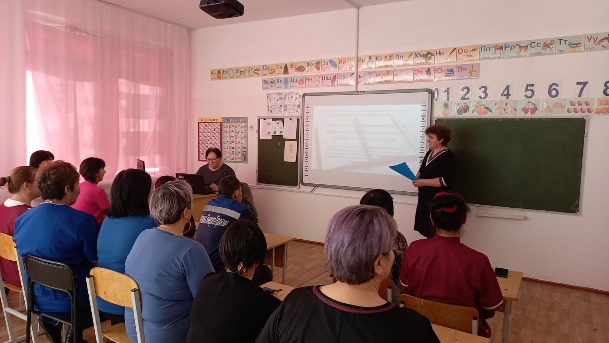 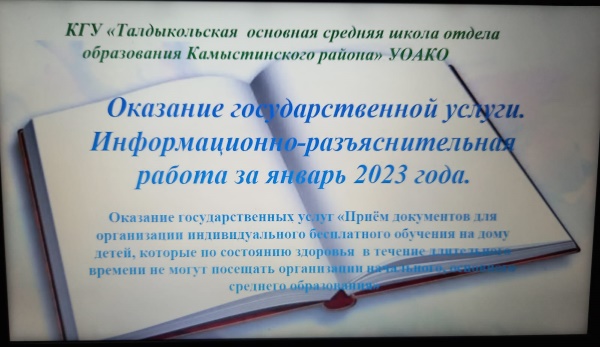 